Утверждено:___________  Т.Н. Гунбина                                                                                                                                                                                                           «7»      октября         2016 г.«Управление государственными и муниципальными закупками» 270 ак. часовФорма обучения: очно-заочная   Календарно-тематический график *              Срок обучения 8,5  недель* 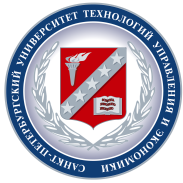 САНКТ-ПЕТЕРБУРГСКИЙ УНИВЕРСИТЕТ 
ТЕХНОЛОГИЙ УПРАВЛЕНИЯ И ЭКОНОМИКИНовосибирский филиалРаздел, тема курсаСамостоятел. работаСамостоятел. работаВебинарыВебинарыВебинарыВебинарыВебинарыВебинарыСамостоятел. работаСамостоятел. работаАудиторные занятияАудиторные занятияАудиторные занятияАудиторные занятияАудиторные занятияАудиторные занятияАудиторные занятияСам.раб.ВебинарыВебинарыВебинарыВебинарыВебинарыСам.раб.9 неделяРаздел, тема курса1 неделя2 неделя3 неделя3 неделя3 неделя3 неделя3 неделя3 неделя3 неделя4 неделя5 неделя5 неделя5 неделя5 неделя5 неделя5 неделя5 неделя6 неделя7 неделя7 неделя7 неделя7 неделя7 неделя8 неделя9 неделяРаздел, тема курса1 неделя2 неделя1 день2 день3 день4 день5 день6 день7день4 неделя1 день1 день2 день3 день4 день5 день6 день6 неделя1 день2 день3 день4 день5 день8 неделя9 неделя1222443444625426427222842942106411.121111.221111.321112234313.126313.23411114.142214.242214.311224414.42414.52-414.62-3114.711-414.822214.94214.10221114.11112215.136315.224216.122616.22241741418412Итоговая  аттестац16